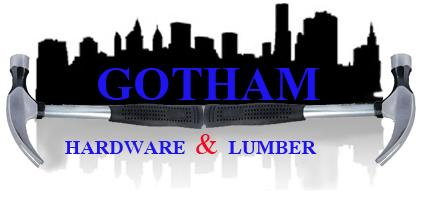 PART 1: To start up your business, you have applied for and received a loan in the amount of $100,000.*Record this transaction in the Cash JournalPART 2: There are some monthly expenses that we must pay in order to operate our business.The Accounts Payable Manager has made the following payments:*Record transactions in the Cash JournalPART 3: Gotham Hardware orders the following from VEC Trading and receives an invoice:*Record transaction in the Inventory Record and Purchases Journal/Accounts Payable Record.PART 4: Now that we have some inventory, we can begin to do business.  Gotham Hardware makes the following sales and Sales & Marketing creates and sends an Invoice to each customer.*Record transactions in the Sales Journal/Accounts Receivable Record and Inventory Record.PART 5: Gotham Hardware makes the following purchases and receives an invoice:*Record transactions in Purchases Journal/Accounts Payable Record and Inventory Record.PART 6: Your Payroll Manager has calculated payroll for October 1st to 15th and made the following payments:*Record transactions in the Cash Journal.PART 7: Your Accounts Payable Manager has paid the following invoices:*Record transactions in the Cash Journal and Purchases Journal/Accounts Payable Record.PART 8: Your Accounts Receivables Manager notices that the following customers have paid their Invoices:*Record transactions in the Cash Journal and Sales Journal/Accounts Receivable Record.PART 9: Your Accounts Payable Manager has made the first loan payment:*Record transactions in the Cash Journal.Your Payroll Manager has calculated payroll for October 16th to 31st and made the following payments:*Record transactions in the Cash Journal.October 1Receipt of LoanAmount Received: $100,000October 1RentVEC RealtyCost:  $1,438October 1UtilitiesVEC UtilitiesCost:  $593.75October 15 Eco Friendly Paint Kits5 Trade Fair Booth Construction KitsInvoice Total:  $787.50DateInvoice #CustomerFirmItems PurchasedSubtotalSales TaxShippingTOTALOct 21001James TaylorBon Voyage Travel1 Eco Friendly Paint Kit$150.00$10.50$15$175.50Oct 51002Will SmithNEXUS1 Eco Friendly Paint Kit$150.00$10.50$15$175.50Oct 121003Essence Hotel1 Trade Fair Booth Construction Kit$200.00$14.00$15$229.00Oct 161004Lois Lane Your Space8 Eco Friendly Paint Kits$1,200.00$84.00$120$1,404.00TOTALS$1,700.00$119.00$165.00$1,984.00October 7AdvertisementFrom BrandmarkInvoice Total:  $2,000October 11Liability InsuranceFrom VE Law & ManagementInvoice Total:  $1,500October 13Office SuppliesFrom Office UniverseInvoice Total:  $150October 1810 Eco Friendly Paint KitsFrom VEC TradingInvoice Total:  $675October 1st – 15th$1,455.10Paid October 16th Initial InventoryFrom VEC TradingInvoice Total:  $787.50Paid October 18thLiability InsuranceFrom VE Law & ManagementInvoice Total:  $1,500Paid October 18th 10 Eco Friendly Paint KitsFrom VEC TradingInvoice Total:  $675Paid October 19th James TaylorBon Voyage TravelInvoice Total:  $175.50Received October 24thLois Lane Your SpaceInvoice Total:  $1,404.00Received October 26th October 31Loan PaymentVEC LendingCost:  $1,933.28October 16th – 31st $1,616.67Paid October 31st 